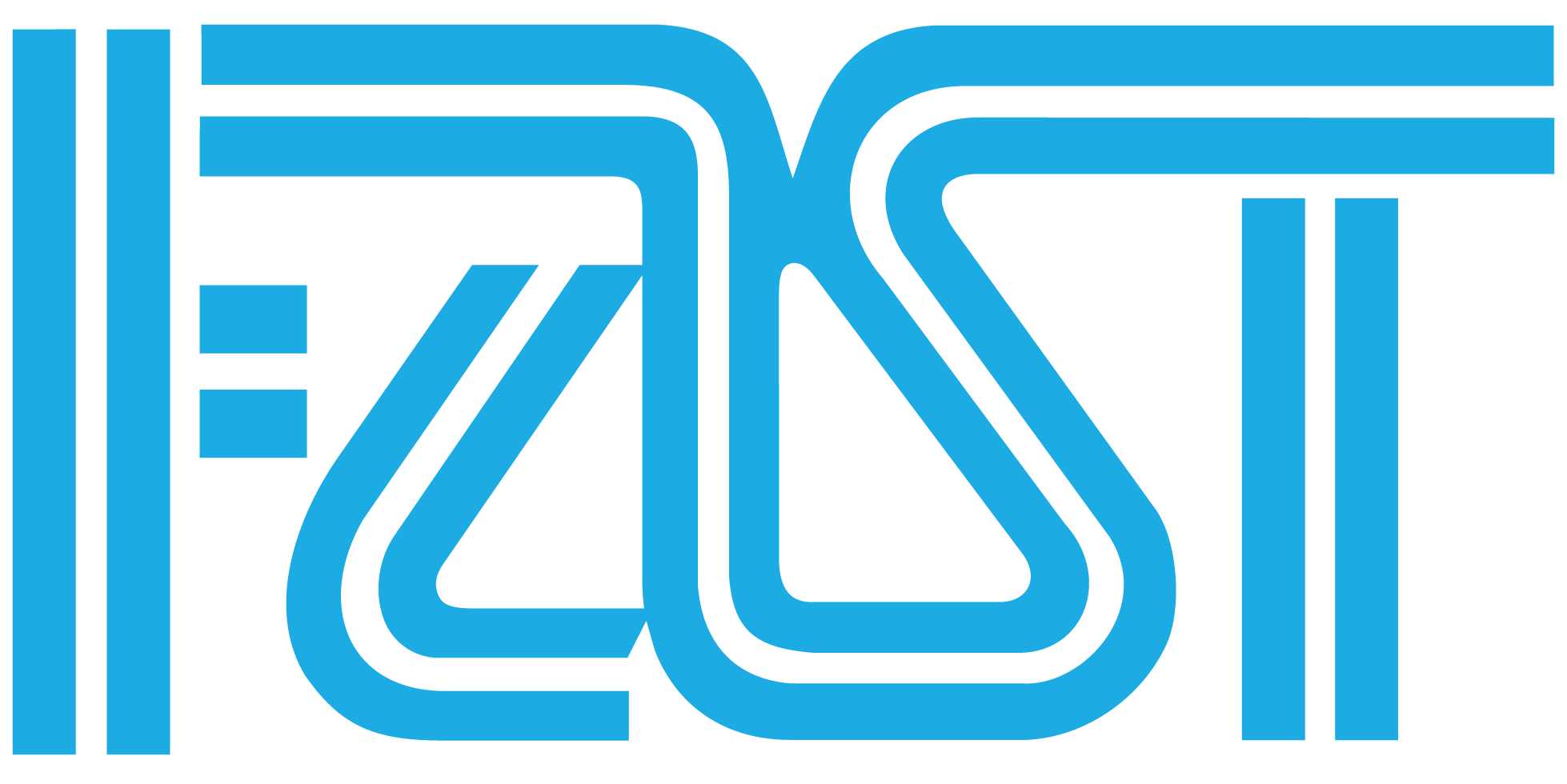 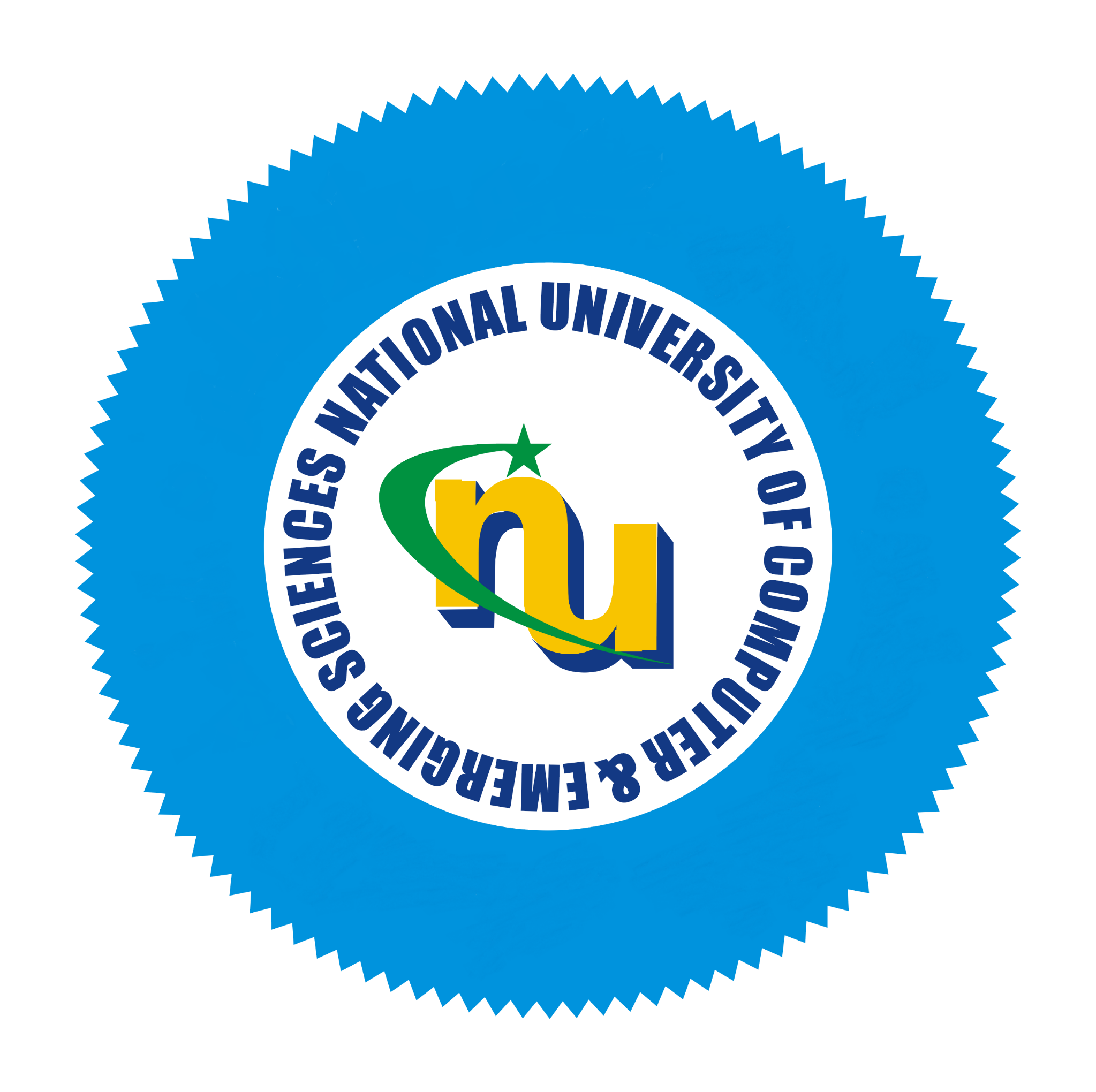 Department RequestCampus HRCampus AccountsCampus DirectorAttachmentsNUCES-HQPayroll SectionRegistrar OfficeInternal AuditorTreasurerRectorDisbursementRequest submission dateSemesterSemester end dateResults uploaded on FlexPrepared & Forwarded byDesignationDateSignatureRecommended byDesignationDateSignatureTotalMode of PaymentMode of PaymentTable-AStaff (In Service)SalarySalaryTable-BLeavers
i) Resigned
ii) Terminated
iii) End of ContractThe case will be processed along with Final SettlementThe case will be processed along with Final SettlementTable-COn Long LeaveThe case will be processed on submission of 
i) Clearance Form and ii) Payment approvalThe case will be processed on submission of 
i) Clearance Form and ii) Payment approvalTable-DVisiting FacultyMonthly Fund RequestMonthly Fund RequestPrepared & forwarded byDesignationDateSignatureCodeHead NameBudgeted AmountRequested AmountRemaining Budget730100005Student research expenses (FYP/MS Thesis)Total Research BudgetTotal Research BudgetPrepared & forwarded byDesignationDesignationDateSignatureSignatureRemarksRecommended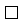 Not RecommendedRemarksNameDateSignatureSignatureSignatureDescription (Please check relevant box)ProvidedNot ProvidedApproval (Supervisor Workload)Results Declaration (Students)Filled ProformaPrior Approval (Visiting Faculty)Previously processedYesNoAmount to be releasedMode pf paymentSalaryFund RequestRemarksRemarksNameDesignationDateSignatureRemarksRecommendedNot RecommendedNot RecommendedRemarksNameDateSignatureRemarksRecommendedNot RecommendedNot RecommendedRemarksNameDateSignatureRemarksRecommendedNot RecommendedNot RecommendedRemarksNameDateSignatureRemarksApprovedRemarksNot ApprovedNameDateSignatureSalary (Payroll section)Salary (Payroll section)Fund Request (Accounts)Fund Request (Accounts)AmountAmountNameNameDesignationDesignationDateDateSignatureSignature